九龍寨城是在甚麼時候建成的？2. 九龍寨城初建成時，它的功能是甚麼？(答案可多於一個)3. 把以下關於九龍寨城的事件，按其發生的先後次序重排。4. 九龍寨城清拆後，只保留了甚麼來建成今天的公園？　          九龍寨城是一個「三不管」地區，「三不管」是甚麼意思？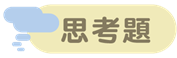 延伸閱讀　《圖說近代：九龍城問題》　
　　　　　　　　https://chiculture.org.hk/tc/photo-story/1202觀看短片《九龍寨城》(第17集)，完成以下問題。 https://chiculture.org.hk/tc/historystory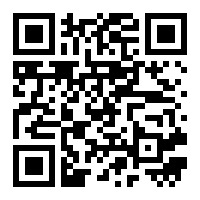 香港仍被清政府管治時香港島被割讓給英國後C. 九龍半島被割讓給英國後D. 新界被租借給英國後英國設置處理民事糾紛的司法部門。清政府在英國殖民地的代表機關所在。清政府的海岸防衞重要軍事點。清政府的九龍巡檢司衙門。中國駐兵九龍寨城。中國駐兵九龍寨城。中國駐兵九龍寨城。中國駐兵九龍寨城。B. 中 英談判，討論寨城問題。B. 中 英談判，討論寨城問題。B. 中 英談判，討論寨城問題。B. 中 英談判，討論寨城問題。C. 寨城正式清拆。C. 寨城正式清拆。C. 寨城正式清拆。C. 寨城正式清拆。D. 英國趕走寨城內的中國士兵。D. 英國趕走寨城內的中國士兵。D. 英國趕走寨城內的中國士兵。D. 英國趕走寨城內的中國士兵。ＡＤＢＣＣ衙門古建築居民住宅基座居民墓葬古井遺址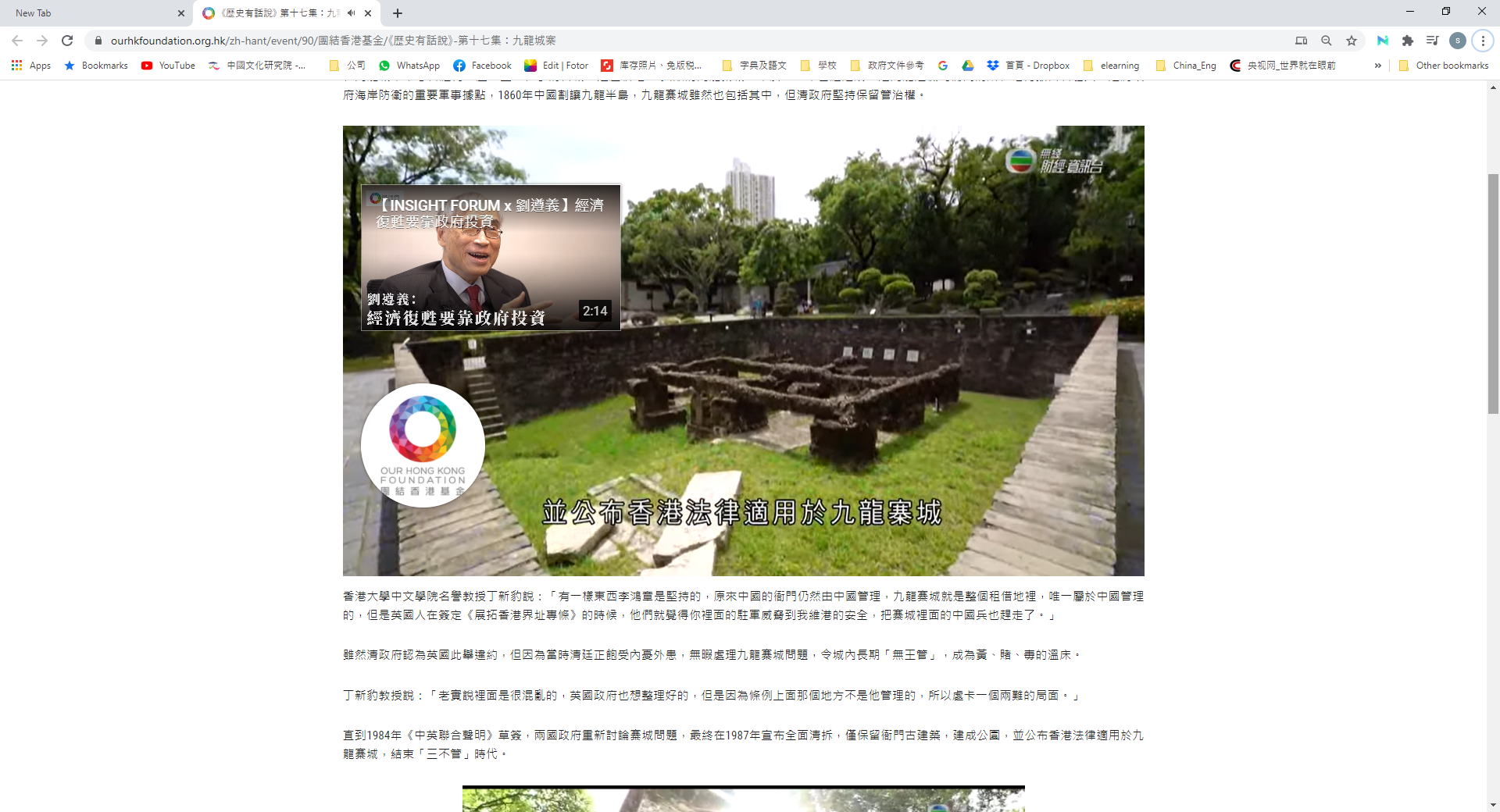 